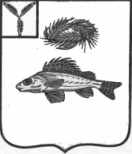 СОВЕТНОВОСЕЛЬСКОГО МУНИЦИПАЛЬНОГО ОБРАЗОВАНИЯЕРШОВСКОГО МУНИЦИПАЛЬНОГО РАЙОНАСАРАТВОСКОЙ ОБЛАСТИРЕШЕНИЕот  29.04.2021 года							№ 101-149«Об утверждении Порядка                                                                      взаимодействия органов местного самоуправления,                       подведомственных им муниципальных учреждений с организаторами  добровольческой (волонтерской) деятельности, добровольческими (волонтерскими) организациями на территории Новосельского муниципального образования».Руководствуясь Федеральным законом от 11.08.1995 года №135-ФЗ «О благотворительной деятельности и добровольчестве (волонтерстве)», Уставом Новосельского муниципального образования, Совет Новосельского муниципального образования РЕШИЛ:Утвердить Порядок взаимодействия органов местного самоуправления, подведомственных им муниципальных учреждений с организаторами  добровольческой (волонтерской) деятельности, добровольческими (волонтерскими) организациями на территории Новосельского муниципального образования.Обнародовать настоящее решение в соответствии с Уставом Новосельского муниципального образования.Настоящее решение вступает в силу со дня его обнародования.Глава Новосельского                                                                             муниципального образования		                  И.П. Проскурнина								Приложение к решению Совета								Новосельского МО ЕМР								от 29.04.2021 г. № 101-149ПОРЯДОКвзаимодействия органов местного самоуправления, подведомственных им муниципальных учреждений с организаторами  добровольческой (волонтерской) деятельности, добровольческими (волонтерскими) организациями на территории Новосельского муниципального образования.1 Общие положенияНастоящий Порядок разработан в соответствии с пунктом 2 части 4 статьи 17.3 Федерального закона от 11.08.1995 года №135-ФЗ «О благотворительной деятельности и добровольчестве (волонтерстве)» и устанавливает Порядок взаимодействия органов местного самоуправления, подведомственных им муниципальных учреждений с организаторами  добровольческой (волонтерской) деятельности, добровольческими (волонтерскими) организациями на территории Новосельского муниципального образования.Понятия, используемые в настоящем Порядке, применяются в значениях, установленных Федеральным законом от 11.08.1995 года №135-ФЗ «О благотворительной деятельности и добровольчестве (волонтерстве)».2 Требования к взаимодействиюВзаимодействие с организаторами добровольческой (волонтерской) деятельности, добровольческими (волонтерскими) организациями осуществляется в следующих формах:- обмен информацией, необходимой для популяризации добровольческой (волонтерской) деятельности;- оказание консультационной и методической поддержки организаторам добровольческой (волонтерской) деятельности, добровольческим (волонтерским) организациям;- информирование организаторов добровольческой (волонтерской) деятельности, добровольческих (волонтерских) организаций о мерах государственной, муниципальной поддержки добровольческой  (волонтерской) деятельности, предоставляемых в соответствии с законодательством Российской Федерации, законодательством Саратовской области, муниципальными правовыми актами;- содействие в организации участия организаторов добровольческой (волонтерской) деятельности, добровольческих (волонтерских) организаций  в мероприятиях, проводимых на территории Новосельского муниципального образования;- иных формах, не противоречащих законодательству.2. Организатор добровольческой деятельности, добровольческая  организация в целях осуществления взаимодействия направляют органам местного самоуправления, учреждениям почтовым отправлением с описью вложения или в форме электронного документа через информационно-телекоммуникационную сеть «Интернет» предложение о намерении взаимодействовать в части организации добровольческой деятельности (далее - предложение), которое содержит следующую информацию:а) фамилия, имя, отчество (при наличии), если организатором добровольческой деятельности является физическое лицо;б) фамилия, имя, отчество (при наличии) и контакты руководителя организации или ее представителя (телефон, электронная почта, адрес), если организатором добровольческой деятельности является юридическое лицо;в) государственный регистрационный номер, содержащийся в Едином государственном реестре юридических лиц;г) сведения об адресе официального сайта или официальной страницы  в информационно-телекоммуникационную сеть «Интернет» (при наличии);д) идентификационный номер, содержащийся в единой информационной системе в сфере развития добровольчества (волонтерства) (при наличии);е) перечень предлагаемых к осуществлению видов работ (услуг), осуществляемых добровольцами в целях, предусмотренных пунктом 1 статьи 2 Федерального закона «О благотворительной деятельности и добровольчестве (волонтерстве)» (далее – Федеральный закон), с описанием условий их оказания, в том числе возможных сроков и объемов работ (оказания услуг), уровня подготовки, компетенции, уровня образования и профессиональных навыков добровольцев (волонтеров), наличия опыта соответствующей деятельности организатора добровольческой деятельности, добровольческой организации и иных требований, установленных законодательством Российской Федерации.3. Орган местного самоуправления, учреждение по результатам рассмотрения предложения в срок, не превышающий 10 рабочих дней со дня его поступления, принимает одно из следующих решений:- о принятии предложения;- об отказе в принятии предложения с указанием причин, послуживших основанием для принятия такого решения.Срок рассмотрения предложения может быть увеличен на 10 рабочих дней в случае, если необходимо запросить дополнительную информацию у организатора добровольческой деятельности, добровольческой организации. 4. Орган местного самоуправления, учреждение информируют организатора добровольческой деятельности, добровольческую организацию о принятом решении почтовым отправлением с описью вложения или в  форме электронного документа через информационно-телекоммуникационную сеть «Интернет» в соответствии со способом направления предложения в срок, не превышающий 7 рабочих дней со дня истечения срока рассмотрения предложения.Организатор добровольческой деятельности, добровольческая организация в случае отказа учреждения принять предложение  вправе направить органу местного самоуправления, являющемуся учредителем учреждения, аналогичное предложение, которое рассматривается в порядке, установленном законодательством и настоящим Порядком.5. В случае принятия предложения орган местного самоуправления, учреждение информируют организатора добровольческой деятельности, добровольческую организацию об условиях осуществления добровольческой деятельности:а) об ограничениях и рисках, в том числе вредных или опасных производственных факторах, связанных с осуществлением добровольческой деятельности;б) о правовых нормах, регламентирующих работу органа местного самоуправления, учреждения;в) о необходимых режимных требованиях, правилах техники безопасности и других правилах, соблюдение которых требуется при осуществлении добровольческой деятельности;г) о порядке и сроках рассмотрения (урегулирования) разногласий, возникающих в ходе взаимодействия сторон;д) о сроке осуществления добровольческой деятельности и основаниях для досрочного прекращения ее осуществления;е) об иных условиях осуществления добровольческой деятельности.6. Взаимодействие органов местного самоуправления и муниципальных учреждений с организаторами добровольческой (волонтерской) деятельности, добровольческими (волонтерскими) организациями осуществляется на основании соглашения, за исключением случаев, определенных сторонами. С инициативой заключения соглашения вправе выступить любой из указанных участников.7. Организатор добровольческой (волонтерской) деятельности, добровольческая (волонтерская) организация подготавливают проект соглашения, который направляется в адрес органа местного самоуправления, учреждения способом, указанным в пункте 2 настоящего Порядка, не позднее 20 рабочих дней после получения решения о принятии предложения, указанного в пункте 3 настоящего Порядка.8. Соглашение должно предусматривать:а) перечень видов работ (услуг), осуществляемых организатором добровольческой деятельности, добровольческой организацией;б) условия осуществления добровольческой деятельности;в) сведения об уполномоченных представителях, ответственных за взаимодействие со стороны организатора добровольческой деятельности, добровольческой организации и со стороны органов местного самоуправления, учреждения для оперативного решения вопросов, возникающих при взаимодействии;г) порядок, в соответствии с которым орган местного самоуправления, учреждение информируют организатора добровольческой деятельности, добровольческую организацию о потребности в привлечении добровольцев;д) возможность предоставления органом местного самоуправления, учреждением мер поддержки, предусмотренных Федеральным законом, помещений и необходимого оборудования;е) возможность учета деятельности добровольцев в единой информационной системе в сфере развития добровольчества (волонтерства);ж) обязанность организатора добровольческой деятельности, добровольческой организации информировать добровольцев о рисках, связанных с осуществлением добровольческой деятельности (при наличии), с учетом требований, устанавливаемых уполномоченным федеральным органом исполнительной власти;з) обязанность организатора добровольческой деятельности, добровольческой организации информировать добровольцев о необходимости уведомления о перенесенных и выявленных у них инфекционных заболеваниях, препятствующих осуществлению добровольческой деятельности, а также учитывать указанную информацию в работе;и) иные положения, не противоречащие законодательству Российской Федерации.9. В целях урегулирования разногласий проводятся согласительные процедуры между участниками взаимодействия в том числе путем проведения обсуждений, встреч, совещаний.Соглашение подписывается сторонами после согласования и урегулирования разногласий, возникающих в процессе согласования проекта соглашения.10. В случае, если соглашение заключается по инициативе органа местного самоуправления, муниципального учреждения предложение по осуществлению взаимодействия в сфере добровольческой (волонтерской) деятельности с приложением проекта соглашения направляется соответственно органом местного самоуправления, муниципальным учреждением организатору добровольческой (волонтерской) деятельности, добровольческой (волонтерской) организации. Рассмотрение проекта осуществляется согласно процедуре, предусмотренной пунктами 7-9 настоящего Порядка.11. Срок заключения соглашения с учреждением не может превышать 14 рабочих дней со дня получения добровольческой деятельности, добровольческой организацией решения об одобрении предложения.